Ո Ր Ո Շ ՈՒ Մ22 հունիսի  2022 թվականի N  981-Ա ՍԵՓԱԿԱՆՈՒԹՅԱՆ ԻՐԱՎՈՒՆՔՈՎ ՌՈՄԱՆ ԳԱՐԵՆԻ ԱԹԱՋԱՆՅԱՆԻՆ  ՊԱՏԿԱՆՈՂ, ՀԱՄԱՅՆՔԻ ԿԱՊԱՆ ՔԱՂԱՔԻ ՇԱՀՈՒՄՅԱՆ  ՓՈՂՈՑԻ ԹԻՎ 33/15 ՀԱՍՑԵՈՒՄ ԳՏՆՎՈՂ ԳՈՒՅՔԻ ԲԱԺԱՆՄԱՆ ԱՐԴՅՈՒՆՔՈՒՄ ԱՌԱՋԱՑԱԾ ՆՈՐ ԳՈՒՅՔԱՅԻՆ ՄԻԱՎՈՐՆԵՐԻՆ ՀԱՍՑԵՆԵՐ ՏՐԱՄԱԴՐԵԼՈՒ ՄԱՍԻՆ   Ղեկավարվելով «Տեղական ինքնակառավարման մասին» Հայաստանի Հանրապետության օրենքի 35-րդ հոդվածի 1-ին մասի 22-րդ, 24-րդ կետերով, համաձայն ՀՀ կառավարության 2005 թվականի դեկտեմբերի 29-ի «Անշարժ գույքի՝ ըստ դրա գտնվելու վայրի հասցեավորման, ինչպես նաև անշարժ գույքի հասցեների ռեեստրների ստեղծման և վարման կարգը սահմանելու մասին» թիվ 2387-Ն որոշման և հաշվի առնելով Ռոման Գարենի Աթաջանյանի դիմումը․  ո ր ո շ ու մ  ե մ1. Սեփականության իրավունքով Ռոման Գարենի Աթաջանյանին պատկանող Կապան համայնքի Կապան քաղաքի Շահումյան փողոցի թիվ 33/15 հասցեում գտնվող գույքի  բաժանման արդյունքում առաջացած նոր գույքային միավորներին տրամադրել հասցեներ․  1/ 0․05286 հա հողամասի հասցեն թողնել  նույնը՝ Սյունիքի մարզ, Կապան համայնք, ք․  Կապան, Ս․ Շահումյան փողոց, թիվ 33/15։2/  0․02600 հա  հողամասին՝ Սյունիքի  մարզ, Կապան համայնք, ք․ Կապան, Ս․Շահումյան փողոց, թիվ 33/37։ՀԱՄԱՅՆՔԻ ՂԵԿԱՎԱՐ                         ԳԵՎՈՐԳ  ՓԱՐՍՅԱՆ 2022թ.  հոինիսի 22
   ք. Կապան
ՀԱՅԱՍՏԱՆԻ ՀԱՆՐԱՊԵՏՈՒԹՅԱՆ ԿԱՊԱՆ ՀԱՄԱՅՆՔԻ ՂԵԿԱՎԱՐ
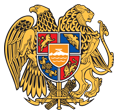 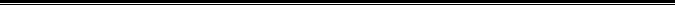 Հայաստանի Հանրապետության Սյունիքի մարզի Կապան համայնք 
ՀՀ, Սյունիքի մարզ, ք. Կապան, +374-285-42036, 060521818, kapan.syuniq@mta.gov.am